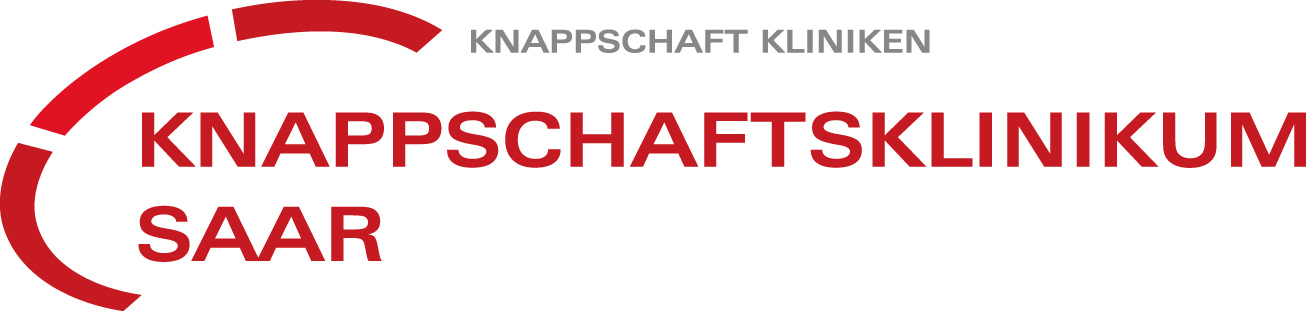 COVID-19 salgını sırasında ziyaretçileri için kendini ifade etmeKendiniz hakkında genel bilgiler (lütfen okunaklı bir şekilde doldurunuz!)Belirtiler
Son 14 gün içinde aşağıdaki belirtilerden herhangi birini geçirdiniz mi?Hastane tarafından doldurulacak:Tarih, ziyaretçinin imzası	Klinikum tarihi, imzasıAd ve soyad:Adres:Telefon Numaranız:E-mail adresiniz:Ziyaret edilecek hasta:Hasta odası ve oda numarası:Ziyaretin tarihi, saati ve süresi:                    evethayırAteş (>38°)Eğer gerekliyse. ölçülen gerçek sıcaklıkÖksürükNefes darlığıTat veya koku kaybıŞiddetli nezle, eğer değilse önceden var olan bir durum (örn. alerjiler) açıklanabilirMevcut bir tıbbi durumla açıklanamadığı sürece genel yorgunluk ve / veya performans kaybıŞu anda karantinada mısınız?Son 14 gün içinde yurtdışında bulundunuz mu veya Almanya'da özellikle etkilenen bir bölgede bulundunuz mu?                    evethayırSon 14 gün içinde SARS-CoV-2 pozitif biriyle temasınız oldu mu?                      evethayırZiyaretçinin kabulüne izin verildi